Before you begin, practise your times tables on Time Tables Rockstars for 20 minutes.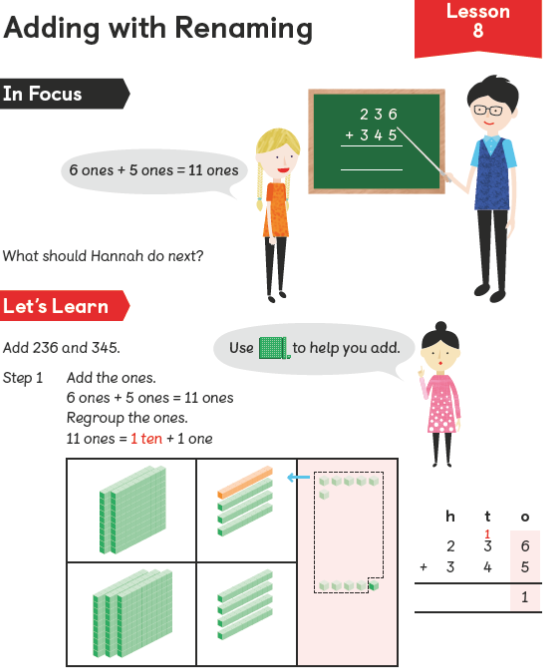 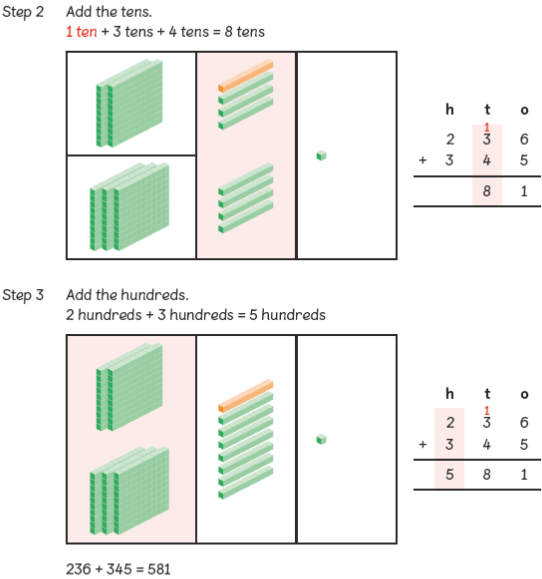 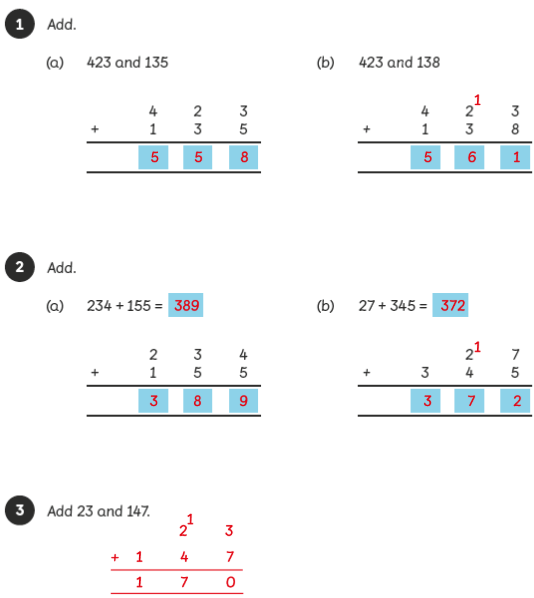 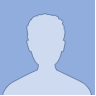 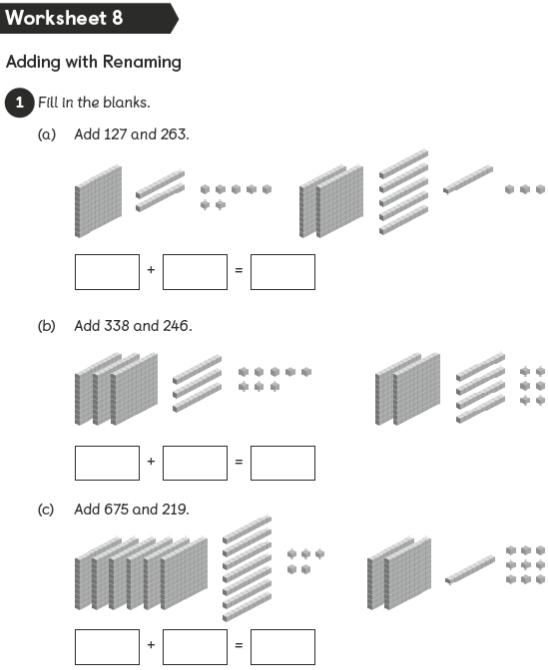 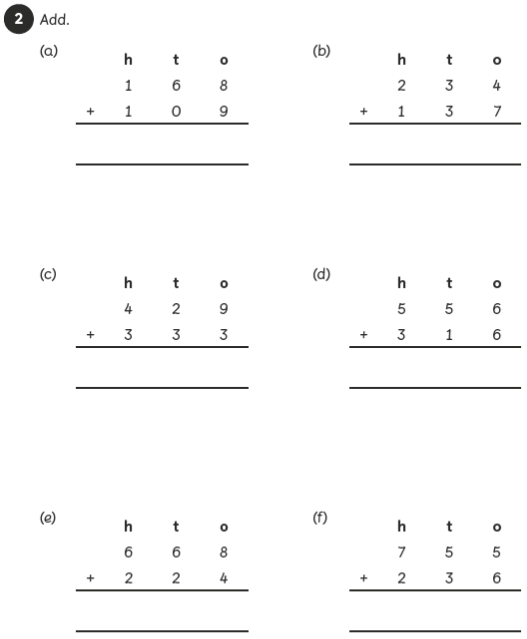 Answers1a)b)c)2a)b)c)d)e)f)